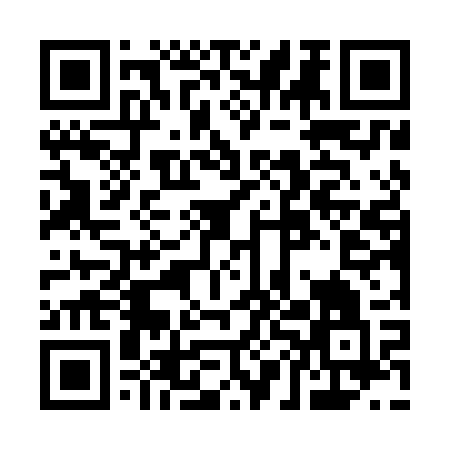 Ramadan times for Placencia, BelizeMon 11 Mar 2024 - Wed 10 Apr 2024High Latitude Method: NonePrayer Calculation Method: Muslim World LeagueAsar Calculation Method: ShafiPrayer times provided by https://www.salahtimes.comDateDayFajrSuhurSunriseDhuhrAsrIftarMaghribIsha11Mon4:524:526:0412:033:256:036:037:1012Tue4:524:526:0312:033:256:036:037:1113Wed4:514:516:0212:033:256:036:037:1114Thu4:504:506:0212:023:246:036:037:1115Fri4:494:496:0112:023:246:046:047:1116Sat4:494:496:0012:023:246:046:047:1117Sun4:484:485:5912:023:236:046:047:1118Mon4:474:475:5912:013:236:046:047:1219Tue4:464:465:5812:013:236:046:047:1220Wed4:454:455:5712:013:226:056:057:1221Thu4:454:455:5612:003:226:056:057:1222Fri4:444:445:5612:003:226:056:057:1223Sat4:434:435:5512:003:216:056:057:1324Sun4:424:425:5412:003:216:056:057:1325Mon4:414:415:5311:593:206:056:057:1326Tue4:414:415:5311:593:206:066:067:1327Wed4:404:405:5211:593:196:066:067:1428Thu4:394:395:5111:583:196:066:067:1429Fri4:384:385:5011:583:186:066:067:1430Sat4:374:375:4911:583:186:066:067:1431Sun4:364:365:4911:573:186:066:067:141Mon4:364:365:4811:573:176:076:077:152Tue4:354:355:4711:573:176:076:077:153Wed4:344:345:4611:573:166:076:077:154Thu4:334:335:4611:563:156:076:077:155Fri4:324:325:4511:563:156:076:077:166Sat4:314:315:4411:563:146:076:077:167Sun4:314:315:4311:553:146:086:087:168Mon4:304:305:4311:553:136:086:087:169Tue4:294:295:4211:553:136:086:087:1710Wed4:284:285:4111:553:126:086:087:17